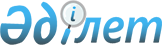 2024 жылға арналған жұмыс орындарының квотасын белгілеу туралыАбай облысы әкімдігінің 2023 жылғы 4 желтоқсандағы № 216 қаулысы.
      Қазақстан Республикасының Әлеуметтік кодексінің 107-бабының 1-тармағына, "Қазақстан Республикасындағы жергілікті мемлекеттік басқару және өзін-өзі басқару туралы" Қазақстан Республикасы Заңының 27-бабы 1-тармағының 17-2) тармақшасына сәйкес, Абай облысының әкімдігі ҚАУЛЫ ЕТЕДІ:
      1. Ұйымдық-құқықтық нысаны және меншік нысанына қарамастан Абай облысының кәсіпорындарында, ұйымдарында және мекемелерінде жұмыс орындарының квотасы:
      мүгедектігі бар адамдарды жұмысқа орналастыру үшін, осы қаулының 1-қосымшасына сәйкес;
      пробация қызметінің есебінде тұрған адамдарды жұмысқа орналастыру үшін, осы қаулының 2-қосымшасына сәйкес;
      бас бостандығынан айыру орындарынан босатылған адамдарды жұмысқа орналастыру үшін, осы қаулының 3-қосымшасына сәйкес;
      он сегіз жасқа толғанға дейін ата-анасынан айырылған немесе ата-анасының қамқорлығынсыз қалған, білім беру ұйымдарының түлектері болып табылатын жастар қатарындағы азаматтарды жұмысқа орналастыру үшін, осы қаулының 4-қосымшасына сәйкес белгіленсін.
      2. Осы қаулыға қол қойылған күнінен бастап бес күнтізбелік күн ішінде мемлекеттік және орыс тілдеріндегі электрондық түрдегі көшірмесін Қазақстан Республикасы Әділет министрлігінің "Қазақстан Республикасының Заңнама және құқықтық ақпарат институты" шаруашылық жүргізу құқығындағы республикалық мемлекеттік кәсіпорнының Абай облысы бойынша филиалына ресми жариялауға және Қазақстан Республикасының нормативтік құқықтық актілердің Эталондық бақылау банкіне енгізсін.
      3. Осы қаулыны ресми жарияланғанынан кейін Абай облысы әкімдігінің интернет-ресурсында орналастырылуын қамтамасыз етсін.
      4. Осы қаулының орындалуын бақылау Абай облысы әкімі аппаратының басшысына жүктелсін. 
      5. Осы қаулы 2024 жылғы 1 қаңтардан бастап қолданысқа енгізіледі. 2024 жылға мүгедектігі бар адамдарды жұмысқа орналастыру үшін жұмыс орындарының квотасы 2024 жылға арналған пробация қызметінің есебінде тұрған адамдарды жұмысқа орналастыру үшін жұмыс орындарының квотасы 2024 жылға арналған бас бостандығынан айыру орындарынан босатылған адамдарды жұмысқа орналастыру үшін жұмыс орындарының квотасы 2024 жылға арналған он сегіз жасқа толғанға дейін ата-анасынан айырылған немесе ата-анасының қамқорлығынсыз қалған, білім беру ұйымдарының түлектері болып табылатын жастар қатарындағы азаматтарды жұмысқа орналастыру үшін жұмыс орындарының квотасы
					© 2012. Қазақстан Республикасы Әділет министрлігінің «Қазақстан Республикасының Заңнама және құқықтық ақпарат институты» ШЖҚ РМК
				
      Абай облысының әкімі 

Н. Ұранхаев
Абай облысы әкімдігінің
2023 жылғы "4" желтоқсан
№ 216 қаулысына
1-қосымша
Р/с №
Ұйымның атауы
Жұмыскерлердің тізімдік саны
Белгіленетін квота мөлшері
Белгіленетін квота мөлшері
Р/с №
Ұйымның атауы
Жұмыскерлердің тізімдік саны
%
Адам саны
Семей қаласы
Семей қаласы
Семей қаласы
Семей қаласы
Семей қаласы
1.
"Жан-Ер" жауапкершілігі шектеулі серіктестігі
140
3
4
2.
"Крафт" жауапкершілігі шектеулі серіктестігі
70
2
1
3.
"Әділ-Ем" жауапкершілігі шектеулі серіктестігі
83
2
1
4.
"Еркемай KZ" жауапкершілігі шектеулі серіктестігі
50
2
1
5.
"Эйкос" жауапкершілігі шектеулі серіктестігі
525
4
21
6.
"Эйкос" өндірістік компаниясы" жауапкершілігі шектеулі серіктестігі
81
2
1
7.
"Семей кеме жасау-кеме жөндеу зауыты" жауапкершілігі шектеулі серіктестігі
70
2
1
8.
Абай облысы білім басқармасы Семей қаласы білім бөлімінің ""Айгөлек" №9 бөбекжайы" коммуналдық мемлекеттік қазыналық кәсіпорны
83
2
1
9.
"PROFI KZ" жауапкершілігі шектеулі серіктестігі
110
3
3
10.
"Технология Комфорта" жауапкершілігі шектеулі серіктестігі
221
3
6
11.
Абай облысы білім басқармасының "Мұқан Төлебаев атындағы музыка училищесі" коммуналдық мемлекеттік қазыналық кәсіпорны
152
3
4
12.
"КАЗЭЛЕКТРОМАШ" жауапкершілігі шектеулі серіктестігі
198
3
5
13.
Абай облысы денсаулық сақтау басқармасының "Облыстық перинаталды орталығы" шаруашылық жүргізу құқығындағы коммуналдық мемлекеттік кәсіпорны
645
4
25
14.
Абай облысы білім басқармасы Семей қаласы білім бөлімінің "Экономикалық лицейі" коммуналдық мемлекеттік мекемесі
104
3
3
15.
"KondiZ" жауапкершілігі шектеулі серіктестігі
124
3
3
16.
Абай облысы білім басқармасы Семей қаласы білім бөлімінің "Бала әлемі" №5 бөбекжайы" коммуналдық мемлекеттік қазыналық кәсіпорны
67
2
1
17.
"Alikhan Bokeikhan University" білім мекемесі
511
4
20
18.
жеке кәсіпкер "Швидченко Михаил Анатольевич" 
180
3
5
19.
"Ибраев+К" өндірістік кооперативі
125
3
4
20.
"Семей халықаралық әуежайы" жауапкершілігі шектеулі серіктестігі
215
3
6
21.
Абай облысы денсаулық сақтау басқармасының "Семей қаласының №7 емханасы" шаруашылық жүргізу құқығындағы коммуналдық мемлекеттік кәсіпорны
490
4
19
22.
"Восток Бройлер" жауапкершілігі шектеулі серіктестігі
300
4
12
23.
"Азия Декор" жауапкершілігі шектеулі серіктестігі
223
3
6
24.
Абай облысы білім басқармасы Семей қаласы білім бөлімінің "№ 18 жалпы орта білім беретін мектебі" коммуналдық мемлекеттік мекемесі
96
2
1
25.
Абай облысы денсаулық сақтау басқармасының "Жедел медициналық жәрдем ауруханасы" шаруашылық жүргізу құқығындағы коммуналдық мемлекеттік кәсіпорны
996
4
39
26.
"Абай облысы Семей қаласы тұрғын үй-коммуналдық шаруашылық бөлімі" мемлекеттік мекемесінің "Теплокоммунэнерго" шаруашылық жүргізу құқығындағы мемлекеттік коммуналдық кәсіпорны
1227
4
49
27.
Абай облысы білім басқармасы Семей қаласы білім бөлімінің "№ 10 жалпы орта білім беретін мектебі" коммуналдық мемлекеттік мекемесі
136
3
4
28.
"АЭС Шульбинская ГЭС" жауапкершілігі шектеулі серіктестігі
176
3
5
29.
"Корпорация "Ақшың" жауапкершілігі шектеулі серіктестігі
107
3
3
30.
Абай облысы білім басқармасының "Құрылыс колледжі" коммуналдық мемлекеттік қазыналық кәсіпорны
146
3
4
31.
Абай облысы білім басқармасы Семей қаласы білім бөлімінің "Н. Г. Чернышевский атындағы № 1 жалпы орта білім беретін мектебі" коммуналдық мемлекеттік мекемесі
98
2
1
32.
Абай облысы дене шынықтыру және спорт басқармасының "Жақсылық Үшкемпіров атындағы Семей қаласы бойынша № 1 облыстық олимпиадалық резерв мамандандырылған балалар-жасөспірімдер спорт мектебі" коммуналдық мемлекеттік мекемесі
171
3
5
33.
"Назарбаев Зияткерлік мектептері" дербес білім беру ұйымының Семей қаласындағы "физика-математикалық бағытындағы Назарбаев Зияткерлік мектебі" филиалы
244
3
7
34.
Абай облысы білім басқармасының "М. О. Әуезов атындағы педагогикалық колледжі" коммуналдық мемлекеттік қазыналық кәсіпорны
166
3
4
35.
"Семей Құрылыс Материалдары" жауапкершілігі шектеулі серіктестігі
207
3
6
36.
Абай облысы білім басқармасы Семей қаласы білім бөлімінің "№ 38 жалпы орта білім беретін мектеп - лицейі" коммуналдық мемлекеттік мекемесі
171
3
5
37.
"Семипалатинская монтажная фирма – Имсталькон" жауапкершілігі шектеулі серіктестігі
276
4
11
38.
Абай облысы білім басқармасы Семей қаласы білім бөлімінің "Ыбырай Алтынсарин атындағы № 37 гимназиясы" коммуналдық мемлекеттік мекемесі
163
3
4
39.
Абай облысы білім басқармасы Семей қаласы білім бөлімінің "№ 43 жалпы орта білім беретін мектебі" коммуналдық мемлекеттік мекемесі
76
2
1
40.
Абай облысы білім басқармасы Семей қаласы білім бөлімінің "№ 12 жалпы орта білім беретін мектебі" коммуналдық мемлекеттік мекемесі
138
3
4
41.
Абай облысы білім басқармасының "Семей қаласындағы облыстық дарынды балаларға арналған "БІЛІМ-ИННОВАЦИЯ" лицейі" коммуналдық мемлекеттік мекемесі
70
2
1
42.
Абай облысы білім басқармасы Семей қаласы білім бөлімінің "№ 31 жалпы орта білім беретін мектебі" коммуналдық мемлекеттік мекемесі
67
2
1
43.
Абай облысы денсаулық сақтау басқармасының "Семей қаласының № 4 емханасы" шаруашылық жүргізу құқығындағы коммуналдық мемлекеттік кәсіпорны
109
3
3
44.
Абай облысы білім басқармасының "Политехникалық колледжі" коммуналдық мемлекеттік қазыналық кәсіпорны
82
2
1
45.
Абай облысы білім басқармасы Семей қаласы білім бөлімінің "№ 44 жалпы орта білім беретін мектебі" коммуналдық мемлекеттік мекемесі
169
3
5
46.
"СемАЗ" жауапкершілігі шектеулі серіктестігі
390
4
15
47.
"Семей Тазалык" жауапкершілігі шектеулі серіктестігі
155
3
4
48.
"Казполиграф" жауапкершілігі шектеулі серіктестігі
686
4
27
49.
"Орталық қаралу емханасы" медициналық мекемесі
124
3
3
50.
Абай облысы денсаулық сақтау басқармасының "Семей қаласының № 1 қалалық ауруханасы" шаруашылық жүргізу құқығындағы коммуналдық мемлекеттік кәсіпорны
266
4
10
51.
Абай облысы денсаулық сақтау басқармасының "Семей қаласының № 2 емханасы" шаруашылық жүргізу құқығындағы коммуналдық мемлекеттік кәсіпорны
363
4
14
52.
Абай облысы білім басқармасының "Көлік колледжі" коммуналдық мемлекеттік қазыналық кәсіпорны
155
3
4
53.
Жеке кәсіпкер "Серимов Канат Сабрбекович"
67
2
1
54.
Абай облысы білім басқармасы Семей қаласы білім бөлімінің "№32 жалпы орта білім беретін мектебі" коммуналдық мемлекеттік мекемесі
102
3
3
55.
Абай облысы денсаулық сақтау басқармасының "Семей қаласының Дүйсенбі Қалматаев атындағы мемлекеттік жоғары медициналық колледжі" шаруашылық жүргізу құқығындағы коммуналдық мемлекеттік кәсіпорны
138
3
4
56.
Абай облысы білім басқармасы Семей қаласы білім бөлімінің "Төлеубай Аманов атындағы №16 жалпы орта білім беретін мектебі" коммуналдық мемлекеттік мекемесі
114
3
3
57.
Абай облысы білім басқармасының "Бизнес және сервис колледжі" коммуналдық мемлекеттік қазыналық кәсіпорны
118
3
3
58.
Абай облысы білім басқармасы Семей қаласы білім бөлімінің "Пальмира" №29 жалпы орта білім беретін мектебі" коммуналдық мемлекеттік мекемесі
107
3
3
59.
Абай облысы денсаулық сақтау басқармасының "Семей қаласының №1 емханасы" шаруашылық жүргізу құқығындағы коммуналдық мемлекеттік кәсіпорны
373
4
14
60.
Абай облысы білім басқармасы Семей қаласы бойынша білім бөлімінің "Жүсіпбек Аймауытов атындағы жалпы орта білім беретін мектеп" коммуналдық мемлекеттік мекемесі
66
2
1
61.
Абай облысы жұмыспен қамту және әлеуметтік бағдарламаларды үйлестіру басқармасының "№2 Семей арнаулы әлеуметтік қызметтер көрсету орталығы" коммуналдық мемлекеттік мекемесі
132
3
3
62.
Абай облысы білім басқармасы Семей қаласы білім бөлімінің. "№11 жалпы білім беретін мектеп" коммуналдық мемлекеттік мекемесі
175
3
5
63.
Абай облысы білім басқармасы Семей қаласы білім бөлімінің "№ 20 жалпы орта білім беретін мектебі" коммуналдық мелекеттік мекемесі
107
3
3
64.
Абай облысы білім басқармасы Семей қаласы бойынша білім бөлімінің "№ 48 жалпы орта білім беретін мектебі" коммуналдық мемлекеттік мекемесі
51
2
1
65.
"Семипалатинский литейно-механический завод" жауапкершілігі шектеулі серіктестігі
108
3
3
66.
"Семей қаласының Шәкәрім атындағы университеті" коммерциялық емес акционерлік қоғамы
653
4
26
67.
"Ал Сем 2012" жауапкершілігі шектеулі серіктестігі
100
2
2
68.
Абай облысы білім басқармасының "№ 4 арнайы мектеп-интернаты" коммуналдық мемлекеттік мекемесі
85
2
1
69.
Абай облысы білім басқармасының "Семей қаласының өмірлік қиын жағдайындағы балаларды қолдау орталығы" коммуналдық мемлекеттік мекемесі
66
2
1
70.
Абай облысы білім басқармасы Семей қаласының білім бөлімінің "Шәкәрім атындағы № 5 көпсалалы гимназиясы" коммуналдық мемлекеттік мекемесі
118
3
3
71.
Жеке кәсіпкер "Тимирбаев Ойрат Курмашевич"
88
2
1
72.
"Лингвистикалық және компьютерлік технологиялық Семей мектеп-гимназиясы" жауапкершілігі шектеулі серіктестігінің "Нұр-Дәулет" балабақшасы 
52
2
1
73.
"Семей-НОМАД" жауапкершілігі шектеулі серіктестігі
60
2
1
74.
"Абай облысы Семей қаласының № 3 арнаулы әлеуметтік қызметтер көрсету және белсенді ұзақ өмір сүру орталығы" коммуналдық мемлекеттік мекемесі
223
3
6
75.
Абай облысы білім басқармасының "Электротехникалық колледжі" коммуналдық мемлекеттік қазыналық кәсіпорны
149
3
4
76.
Абай облысының мәдениет, тілдерді дамыту және архив ісі басқармасының "Әміре Қашаубаев атындағы мемлекеттік филармониясы" коммуналдық мемлекеттік қазыналық кәсіпорны
158
3
4
77.
Абай облысы білім басқармасының "Рымбек Байсейітов атындағы Семей қаржы-экономикалық колледжі" коммуналдық мемлекеттік қазыналық кәсіпорны
122
3
3
78.
Абай облысы мәдениет, тілдерді дамыту және архив ісі басқармасының "Облыстық Абай атындағы әмбебап кітапханасы" коммуналдық мемлекеттік мекемесі
62
2
1
79.
Абай облысы білім басқармасы Семей қаласы білім бөлімінің "Мектеп жанындағы интернаты бар № 42 жалпы орта білім беретін мектебі" коммуналдық мемлекеттік мекемесі
126
3
3
80.
"Семей қаласының № 3 консультативтік-диагностикалық емханасы" мекемесі
163
3
4
81.
"ПКФ "Семей Сталь Сервис" жауапкершілігі шектеулі серіктестігі
73
2
1
82.
"ЖБИ Семей – Құрылыс" жауапкершілігі шектеулі серіктестігі
84
2
1
83.
"Абай облысы Семей қаласының мәдениет және тілдерді дамыту бөлімі" мемлекеттік мекемесінің "Семей қаласының орталықтандырылған кітапхана жүйесі" коммуналдық мемлекеттік мекемесі
90
2
1
84.
Абай облысы білім басқармасы Семей қаласы білім бөлімінің "Озерки жалпы орта білім беретін мектебі" коммуналдық мемлекеттік мекемесі
73
2
1
85.
Абай облысы білім басқармасы Семей қаласы білім бөлімінің "№ 22 жалпы орта білім беретін мектеп-лицейі" коммуналдық мемлекеттік мекемесі
139
3
5
86.
Абай облысы денсаулық сақтау басқармасының "Облыстық жедел медициналық жәрдем станциясы" шаруашылық жүргізу құқығындағы коммуналдық мемлекеттік кәсіпорны
930
4
37
87.
Абай облысы білім басқармасы Семей қаласы білім бөлімінің. "№ 3 жалпы орта білім беретін мектебі" коммуналдық мемлекеттік мекемесі
119
3
35
88.
Абай облысы білім басқармасы Семей қаласы білім бөлімінің ""Балдәурен" № 4 бөбекжайы" коммуналдық мемлекеттік қазыналық кәсіпорны
65
2
1
89.
"Тұмар – Кондитер" жауапкершілігі шектеулі серіктестігі
200
3
6
90.
"Семей теміржол ауруханасы" жауапкершілігі шектеулі серіктестігі
228
3
6
91.
"Зеленстрой Семей" жауапкершілігі шектеулі серіктестігі
235
3
7
92.
Абай облысы білім басқармасының "Дарынды балаларға арналған Ш.Уәлиханов атындағы "Жас Ұлан" арнайы ерлер мектеп-лицей-интернаты" коммуналдық мемлекеттік мекемесі
117
3
3
93.
Абай облысы білім басқармасының "№ 6 арнайы мектеп-интернаты" коммуналдық мемлекеттік мекемесі
134
3
4
94.
"Санаторий "KARAGAILY" Семей медициналық - әлеуметтік мекемесі
125
3
3
95.
Абай облысы білім басқармасының "№ 3 арнайы мектеп-интернаты" коммуналдық мемлекеттік мекемесі
97
2
1
96.
Абай облысы білім басқармасының "Ерекше білім беру қажеттілігі бар балаларды қолдау орталығы" коммуналдық мемлекеттік мекемесі
85
2
1
97.
Абай облысы мәдениет, тілдерді дамыту және архив ісі басқармасының "Қазіргі заман тарихын құжаттандыру орталығы" коммуналдық мемелекеттік мекемесі
56
2
1
98.
Абай облысы денсаулық сақтау басқармасының "Семей қаласының №12 бастапқы медициналық-
санитарлық көмек орталығы" коммуналдық мемлекеттік қазыналық кәсіпорны
82
2
1
99.
Қазақстан Республикасы Цифрлық даму, инновациялар және аэроғарыш өнеркәсібі министрлігінің Геодезия және картография комитетінің "Ұлттық геодезия және кеңістіктік ақпарат орталығы" шаруашылық жүргізу құқығындағы республикалық мемлекеттік кәсіпорны "Шығысгеодезия" филиалы
75
2
1
100.
Абай облысы білім басқармасының "Геологиялық барлау колледжі" коммуналдық мемлекеттік қазыналық кәсіпорны
204
3
6
101.
Абай облысы білім басқармасы Семей қаласы білім бөлімінің "С. Бегалин атындағы жалпы орта білім беретін мектебі" коммуналдық мемлекеттік мекемесі
53
2
1
Курчатов қаласы
Курчатов қаласы
Курчатов қаласы
Курчатов қаласы
Курчатов қаласы
1.
Абай облысы білім басқармасы Курчатов қаласы білім бөлімінің "№ 2 жалпы білім беретін орта мектебі" коммуналдық мемлекеттік мекемесі
80
2
2
2.
"Абай облысы білім басқармасы Курчатов қаласы білім бөлімінің № 4 жалпы орта білім беретін мектебі" коммуналдық мемлекеттік мекемесі
75
2
2
3.
Курчатов қаласы әкімдігінің "Курчатов көпсалалы эксплуатациялық кәсіпорны" шаруашылық жүргізу құқығындағы мемлекеттік коммуналдық кәсіпорыны
93
2
2
4.
Абай облысы денсаулық сақтау басқармасының "Курчатов қалалық ауруханасы" шаруашылық жүргізу құқығындағы коммуналдық мемлекеттік кәсіпорны
150
3
5
Абай ауданы
Абай ауданы
Абай ауданы
Абай ауданы
Абай ауданы
1.
Абай облысы білім басқармасы Абай ауданы білім бөлімінің "Жалпы білім беретін Қарауыл гимназиясы" коммуналдық мемлекеттік мекемесі
104
3
3
2.
Абай облысы ветеринария басқармасының "Абай-Вет" шаруашылық жүргізу құқығындағы коммуналдық мемлекеттік кәсіпорны
67
2
1
3.
Абай облысы білім басқармасының "Абай колледжі" коммуналдық мемлекеттік мекемесі
49
2
1
4.
Абай облысы денсаулық сақтау басқармасының "Абай аудандық ауруханасы" шаруашылық жүргізу құқығындағы коммуналдық мемлекеттік кәсіпорны
201
3
6
5.
Абай облысы білім басқармасы Абай ауданы білім бөлімінің "Ш. Тоқжігітов атындағы орта мектебі" коммуналдық мемлекеттік мекемесі
81
2
2
6.
Абай облысы білім басқармасы Абай ауданы білім бөлімінің "Абай атындағы мамандандырылған мектеп-гимназиясы" коммуналдық мемлекеттік мекемесі
119
3
4
7.
Абай облысы білім басқармасы Абай ауданы білім бөлімінің "Жалпы орта білім беретін мектебі" коммуналдық мемлекеттік мекемесі
67
2
1
Аягөз ауданы
Аягөз ауданы
Аягөз ауданы
Аягөз ауданы
Аягөз ауданы
1.
"Абай облысы денсаулық сақтау басқармасының "Аягөз ауданының көпсалалы орталық ауруханасы" шаруашылық жүргізу құқығындағы коммуналдық мемлекеттік кәсіпорны"
484
4
19
2.
Абай облысы Аягөз ауданының ішкі саясат, мәдениет, тілдерді дамыту және спорт бөлімінің "Қозы Көрпеш-Баян сұлу" мәдениет үйі" мемлекеттік коммуналдық қазыналық кәсіпорыны
151
3
5
3.
Абай облысы білім басқармасы Аягөз ауданы білім бөлімінің "Қалалық қазақ мектеп-лицейі" коммуналдық мемлекеттік мекемесі
116
3
3
4.
Абай облысы білім басқармасы Аягөз ауданы білім бөлімінің "№1 жалпы орта білім беретін мектебі" коммуналдық мемлекеттік мекемесі
82
2
2
5.
Абай облысы білім басқармасы Аягөз ауданы білім бөлімінің "К. Бозтаев атындағы қазақ мектеп-гимназиясы" коммуналдық мемлекеттік мекемесі
115
3
3
6.
Абай облысы білім басқармасы Аягөз ауданы білім бөлімінің "Дулат Бабатайұлы атындағы жалпы орта білім беретін мектебі" коммуналдық мемлекеттік мекемесі
102
3
3
7.
Абай облысы білім басқармасы Аягөз ауданы білім бөлімінің "Мектеп жанындағы интернаты бар жалпы орта білім беретін №6 мектебі" коммуналдық мемлекеттік мекемесі
157
3
5
8.
Абай облысы білім басқармасы Аягөз ауданы білім бөлімінің "№ 10 қазақ мектеп-гимназиясы" коммуналдық мемлекеттік мекемесі
49
2
1
9.
Абай облысы білім басқармасы Аягөз ауданы білім бөлімінің "С. Ғаббасов атындағы жалпы орта білім беретін мектебі" коммуналдық мемлекеттік мекемесі
87
2
2
Бесқарағай ауданы
Бесқарағай ауданы
Бесқарағай ауданы
Бесқарағай ауданы
Бесқарағай ауданы
1.
Абай облысы денсаулық сақтау басқармасының "Бесқарағай аудандық ауруханасы" шаруашылық жүргізу құқығындағы коммуналдық мемлекеттік кәсіпорны
240
3
7
2.
Абай облысы білім басқармасының "Бесқарағай колледжі" коммуналдық мемлекеттік мекемесі
53
2
1
3.
Абай облысы білім басқармасы Бесқарағай ауданы білім бөлімінің "Нұрлыбек Баймұратов атындағы орта мектебі" коммуналдық мемлекеттік мекемесі
55
2
1
4.
Абай облысы білім басқармасы Бесқарағай ауданы білім бөлімінің "Канонерка орта мектебі" коммуналдық мемлекеттік мекемесі
62
2
1
5.
Абай облысы білім басқармасы Бесқарағай ауданы білім бөлімінің "Сосновка орта мектебі" коммуналдық мемлекеттік мекемесі
66
2
1
6.
Абай облысы білім басқармасы Бесқарағай ауданы білім бөлімінің "Қайрат Рысқұлбеков атындағы орта мектебі" коммуналдық мемлекеттік мекемесі
93
2
2
7.
"Абай облысы Бесқарағай ауданының мүгедектер мен қарттарға арнаулы әлеуметтік қызмет көрсететін аумақтық орталығы" коммуналдық мемлекеттік мекемесі
71
2
2
8.
Абай облысы білім басқармасы Бесқарағай ауданы білім бөлімінің "Борас орта мектеп-бақшасы" коммуналдық мемлекеттік мекемесі
88
2
2
9.
Абай облысы білім басқармасы Бесқарағай ауданы білім бөлімінің "Малая Владимировка орта мектебі" коммуналдық мемлекеттік мекемесі
46
2
1
10.
Абай облысы білім басқармасы Бесқарағай ауданы білім бөлімінің "Беген орта мектебі" коммуналдық мемлекеттік мекемесі
70
2
1
Бородулиха ауданы
Бородулиха ауданы
Бородулиха ауданы
Бородулиха ауданы
Бородулиха ауданы
1.
Абай облысы білім басқармасы Бородулиха ауданы білім бөлімінің "Николай Островский атындағы орта мектебі" коммуналдық мемлекеттік мекемесі
72
2
1
2.
"Крестьянское хозяйство "Красный партизан" жауапкершілігі шектеулі серіктестігі
59
2
1
3.
Абай облысы білім басқармасы Бородулиха ауданы білім бөлімінің "Коростели орта мектебі" коммуналдық мемлекеттік мекемесі
55
2
1
4.
Абай облысы білім басқармасы Бородулиха ауданы білім бөлімінің "Әлихан Бөкейхан атындағы қазақ орта мектебі" коммуналдық мемлекеттік мекемесі
64
2
1
5.
Абай облысы білім басқармасы Бородулиха ауданы білім бөлімінің "Жезкент кентінің мектеп-лицейі орта мектебі" коммуналдық мемлекеттік мекемесі
98
2
2
6.
Абай облысы білім басқармасы Бородулиха ауданы білім бөлімінің "Новопокровка орта мектебі" коммуналдық мемлекеттік мекемесі
55
2
1
7.
Абай облысы білім басқармасы Бородулиха ауданы білім бөлімінің "Жезкент орта мектебі" коммуналдық мемлекеттік мекемесі
92
2
2
8.
Абай облысы білім басқармасы Бородулиха ауданы білім бөлімінің "Владимир Комаров атындағы орта мектебі" коммуналдық мемлекеттік мекемесі
84
2
2
9.
Абай облысы білім басқармасы Бородулиха ауданы білім бөлімінің "Төлеубай Аманов атындағы орта мектебі" коммуналдық мемлекеттік мекемесі
58
2
1
10.
"Лазарев и К" жауапкершілігі шектеулі серіктестігі
63
2
1
11.
"Буркотовское" жауапкершілігі шектеулі серіктестігі
65
2
1
12.
"Абай облысы Бородулиха ауданының арнаулы әлеуметтік қызметтер көрсету орталығы" коммуналдық мемлекеттік мекемесі
84
2
2
13.
"СФ Песчанка" жауапкершілігі шектеулі серіктестігі
76
2
1
14.
Абай облысы білім басқармасы Бородулиха ауданы білім бөлімінің "Краснополь орта мектебі" коммуналдық мемлекеттік мекемесі
53
2
1
15.
"Е. Зайтенов" шаруа қожалығы
162
3
5
16.
Абай облысы білім басқармасының "Өмірлік қиын жағдайдағы балаларды қолдау орталығы" коммуналдық мемлекеттік мекемесі
70
2
1
17.
"Семейгидрогеология" жауапкершілігі шектеулі серіктестігі
84
2
3
18.
"Крестьянское хозяйство "Новая Заря" жауапкершілігі шектеулі серіктестігі
130
3
4
19.
Абай облысы денсаулық сақтау басқармасының "Бородулиха аудандық ауруханасы" шаруашылық жүргізу құқығындағы коммуналдық мемлекеттік кәсіпорыны
66
2
1
Жарма ауданы
Жарма ауданы
Жарма ауданы
Жарма ауданы
Жарма ауданы
1.
Абай облысы білім басқармасының "Жарма технология колледжі" коммуналдық мемлекеттік мекемесі
66
2
1
2.
Абай облысы білім басқармасы Жарма ауданы білім бөлімінің "П. Г. Карелин атындағы орта мектебі" коммуналдық мемлекеттік мекемесі
96
2
2
3.
Абай облысы білім басқармасы Жарма ауданы білім бөлімінің "Георгиевка орта мектебі" коммуналдық мемлекеттік мекемесі
137
3
4
4.
Абай облысы білім басқармасы Жарма ауданы білім бөлімінің "Абай атындағы көпсалалы мектеп-гимназиясы" коммуналдық мемлекеттік мекемесі
119
3
3
5.
Абай облысы денсаулық сақтау басқармасының "Жарма аудандық ауруханасы" шаруашылық жүргізу құқығындағы коммуналдық мемлекеттік кәсіпорны
357
4
14
6.
Абай облысы денсаулық сақтау басқармасының "Шар қалалық ауруханасы" шаруашылық жүргізу құқығындағы коммуналдық мемлекеттік кәсіпорны
200
4
8
7.
Жарма ауданы әкімдігінің "Горводхоз" коммуналдық мемлекеттік кәсіпорыны
54
2
1
8.
Жарма ауданы әкімдігінің "Жарма аудандық мәдениет үйі" коммуналдық мемлекеттік қазыналық кәсіпорны
121
3
3
9.
Абай облысы білім басқармасы Жарма ауданы білім бөлімінің "Маяковский атындағы орта мектебі" коммуналдық мемлекеттік мекемесі
132
3
4
10.
Абай облысы білім басқармасы Жарма ауданы білім бөлімінің "Т. Көбдіков атындағы орта мектебі" коммуналдық мемлекеттік мекемесі
59
2
1
11.
Абай облысы Жарма ауданы әкімдігінің "Аумақтық әлеуметтік қызмет көрсету орталығы" коммуналдық мемлекеттік мекемесі
86
2
2
12.
"Қамқорлокомотив" жауапкершілігі шектеулі серіктестігінің "Шар локомотив жөндеу депосы" филиалы
135
3
3
13.
Абай облысы білім басқармасы Жарма ауданы білім бөлімінің "Жаңғызтөбе орта мектеп-балабақша кешені" коммуналдық мемлекеттік мекемесі
94
2
2
14.
Абай облысы білім басқармасы Жарма ауданы білім бөлімінің "Бақыршық орта мектебі" коммуналдық мемлекеттік мекемесі
102
3
3
15.
"Шалабай" жауапкершілігі шектеулі серіктестігі
103
3
3
16.
Жарма ауданы әкімдігінің "Жарма-Су" коммуналдық мемлекеттік кәсіпорыны
130
3
4
17.
Абай облысы білім басқармасы Жарма ауданы білім бөлімінің "Б. Тұрсынов атындағы орта мектебі" коммуналдық мемлекеттік мекемесі
72
2
1
Көкпекті ауданы
Көкпекті ауданы
Көкпекті ауданы
Көкпекті ауданы
Көкпекті ауданы
1.
Абай облысы білім басқармасы Көкпекті ауданы білім бөлімінің "Преображенка орта мектебі" коммуналдық мемлекеттік мекемесі
70
2
1
2.
Абай облысы білім басқармасы Көкпекті ауданы білім бөлімінің "Үлкенбөкен орта мектебі" коммуналдық мемлекеттік мекемесі
73
2
1
3.
"Абай облысы Көкпекті ауданының мәдениет, тілдерді дамыту, дене шынықтыру және спорт бөлімі" мемлекеттік мекемесінің "Бос уақыт орталығы" коммуналдық мемлекеттік қазыналық кәсіпорыны
86
2
2
4.
Абай облысы денсаулық сақтау басқармасының "Көкпекті аудандық ауруханасы" шаруашылық жүргізу құқығындағы коммуналдық мемлекеттік кәсіпорны
237
4
9
Ақсуат ауданы
Ақсуат ауданы
Ақсуат ауданы
Ақсуат ауданы
Ақсуат ауданы
1.
"Абай облысы Ақсуат ауданының арнаулы әлеуметтік қызметтер көрсету орталығы" коммуналдық мемлекеттік мекемесі
54
2
1
2.
Абай облысы білім басқармасы Ақсуат ауданы білім бөлімінің "К. Нұрбаев атындағы Ақсуат орта мектебі" коммуналдық мемлекеттік мекемесі
139
3
4
3.
Абай облысы білім басқармасы Ақсуат ауданы білім бөлімінің "Балдырған" бөбекжайы" коммуналдық мемлекеттік қазыналық кәсіпорны
52
2
1
4.
Абай облысы білім басқармасы Ақсуат ауданы білім бөлімінің "Қожагелді батыр атындағы орта мектебі" коммуналдық мемлекеттік мекемесі
162
3
4
5.
Абай облысы білім басқармасы Ақсуат ауданы білім бөлімінің "Ю. Гагарин атындағы орта мектебі" коммуналдық мемлекеттік мекемесі
80
2
1
6.
Абай облысы білім басқармасы Ақсуат ауданы білім бөлімінің "М. Әуезов атындағы Көкжыра орта мектебі" коммуналдык мемлекеттік мекемесі
90
2
1
Үржар ауданы
Үржар ауданы
Үржар ауданы
Үржар ауданы
Үржар ауданы
1.
Абай облысы білім басқармасы Үржар ауданы білім бөлімінің "Бауыржан Момышұлы атындағы орта мектебі" коммуналдық мемлекеттік мекемесі
154
3
5
2.
Абай облысы білім басқармасы Үржар ауданы білім бөлімінің "С. Сейфуллин атындағы орта мектеп-бақшасы" коммуналдық мемлекеттік мекемесі
132
3
4
3.
Абай облысы білім басқармасы Үржар ауданы білім бөлімінің "Абай атындағы орта мектеп-бақшасы" коммуналдық мемлекеттік мекемесі
125
3
3
4.
Абай облысы білім басқармасы Үржар ауданы білім бөлімінің 
"І. Жансүгіров атындағы орта мектебі" коммуналдық мемлекеттік мекемесі
117
3
2
5.
Абай облысы білім басқармасы Үржар ауданы білім бөлімінің "Найманбай атындағы орта мектебі" коммуналдық мемлекеттік мекемесі
107
3
3
6.
Абай облысы білім басқармасы Үржар ауданы білім бөлімінің "Жарбұлақ орта мектебі" коммуналдық мемлекеттік мекемесі
100
2
2
7.
Абай облысы білім басқармасы Үржар ауданы білім бөлімінің "Науалы орта мектебі" коммуналдық мемлекеттік мекемесі
77
2
1
8.
Абай облысы білім басқармасы Үржар ауданы білім бөлімінің "Жүзағаш орта мектеп-бақшасы" коммуналдық мемлекеттік мекемесі
68
2
1
9.
Абай облысы білім басқармасы Үржар ауданы білім бөлімінің "Некрасовка орта мектеп-бақшасы" коммуналдық мемлекеттік мекемесі
51
2
1
10.
Абай облысы білім басқармасы Үржар ауданы білім бөлімінің "Ы. Алтынсарин атындағы орта мектеп-бақшасы" коммуналдық мемлекеттік мекемесі
59
2
1
11.
Абай облысы білім басқармасы Үржар ауданы білім бөлімінің "Ш. Уәлиханов атындағы орта мектеп-бақшасы" коммуналдық мемлекеттік мекемесі
52
2
1
12.
Абай облысы білім басқармасы Үржар ауданы білім бөлімінің "Қарақол орта мектеп-бақшасы" коммуналдық мемлекеттік мекемесі
52
2
1
13.
Абай облысы білім басқармасы Үржар ауданы білім бөлімінің "Тұрсабеков атындағы орта мектеп-бақшасы" коммуналдық мемлекеттік мекемесі
51
2
1
14.
Абай облысы білім басқармасы Үржар ауданы білім бөлімінің "Тұрағұл Қоңыр атындағы орта мектеп-бақшасы" коммуналдық мемлекеттік мекемесі
50
2
1
15.
Абай облысы білім басқармасы Үржар ауданы білім бөлімінің "Қарабұлақ орта мектеп-бақшасы" коммуналдық мемлекеттік мекемесі
71
2
1Абай облысы әкімдігінің
2023 жылғы "4" желтоқсан
№ 216 қаулысына
2-қосымша
р/с №
Ұйымның атауы
Қызметкерлердің тізімдік саны
Белгіленетін квота мөлшері
Белгіленетін квота мөлшері
р/с №
Ұйымның атауы
Қызметкерлердің тізімдік саны
%
Адам саны
Семей қаласы
Семей қаласы
Семей қаласы
Семей қаласы
Семей қаласы
1.
"Шығыс-Қазақстан ұн құрама жем комбинаты" акционерлік қоғамы
386
1
4
2.
"Семей машина жасау зауыты" акционерлік қоғамы
85
1
1
3.
"Қаражыра" акционерлік қоғамы
568
1
6
4.
"Алел" қаржы-инвестициялық корпорациясы" акционерлік қоғамы
1095
1
10
5.
Абай облысы Семей қаласының тұрғын үй-коммуналдық шаруашылық бөлімі" мемлекеттік мекемесінің шаруашылық жүргізу құқығына негізделген "Семей Водоканал" мемлекеттік коммуналдық кәсіпорны
553
1
6
6.
"Абай облысы Семей қаласының тұрғын үй-коммуналдық шаруашылық бөлімі" мемлекеттік мекемесінің шаруашылық жүргізу құқығындағы "Теплокоммунэнерго" мемлекеттік коммуналдық кәсіпорны
1227
1
12
7.
"Ибраев+К" өндірістік кооперативі 
125
1
1
8.
"Сем Аз" жауапкершілігі шектеулі серіктестігі
390
1
4
9.
"Фирма Азия" жауапкершілігі шектеулі серіктестігі
218
1
2
10.
"Семей Құрылыс Материалдары" жауапкершілігі шектеулі серіктестігі
207
1
2
11.
"Алфом" жауапкершілігі шектеулі серіктестігі
86
1
1
12.
ӘАЭС Шульбинская ГЭСӘ жауапкершілігі шектеулі серіктестігі
176
1
2
13.
"Гордорстрой" жауапкершілігі шектеулі серіктестігі
335
1
3
14.
"Казполиграф" жауапкершілігі шектеулі серіктестігі
686
1
6
15.
"КАЗЭЛЕКТРОМАШ" жауапкершілігі шектеулі серіктестігі
198
1
2
16.
"Семипалатинский литейно-механический завод" жауапкершілігі шектеулі серіктестігі
108
1
1
17.
"Силикат" жауапкершілігі шектеулі серіктестігі
388
1
4
18.
"Олжас" жауапкершілігі шектеулі серіктестігі
112
1
1
19.
"Сәт Транс" жауапкершілігі шектеулі серіктестігі
110
1
1
20.
"Семей цемент зауыты" өндірістік компаниясы" жауапкершілігі шектеулі серіктестігі
1352
1
14
21.
"Daewoo Bus Kazakhstan" жауапкершілігі шектеулі серіктестігі
117
1
1
22.
"Эйкос" жауапкершілігі шектеулі серіктестігі
525
1
5
23.
Қазақстан Республикасы Ішкі істер министрлігінің Қылмыстық-атқару жүйесі комитеті қылмыстық-атқару (пенитенциарлық) жүйесі мекемелерінің "Еңбек" шаруашылық жүргізу құқығындағы республикалық мемлекеттік кәсіпорнының "Еңбек-Семей" филиалы
99
1
1
Курчатов қаласы
Курчатов қаласы
Курчатов қаласы
Курчатов қаласы
Курчатов қаласы
1.
"Компания "Балапан Көлігі" жауапкершілігі шектеулі серіктестігі
502
1
5
2.
Курчатов қаласы әкімдігінің "Курчатов көпсалалы эксплуатациялық кәсіпорыны" шаруашылық жүргізу құқығындағы мемлекеттік коммуналдық кәсіпорыны
122
1
3
Абай ауданы
Абай ауданы
Абай ауданы
Абай ауданы
Абай ауданы
1.
Абай облысының Абай ауданы әкімдігінің шаруашылық жүргізу құқығындағы "Риза" коммуналдық мемлекеттік кәсіпорны
65
1
1
Аягөз ауданы
Аягөз ауданы
Аягөз ауданы
Аягөз ауданы
Аягөз ауданы
1.
Аягөз ауданы әкімдігінің шаруашылық жүргізу құқығына негізделген "Аягөз су" коммуналдық мемлекеттік кәсіпорыны
65
1
1
2.
"Су" коммуналдық мемлекеттік кәсіпорны
51
1
1
3.
"Alina GM" жауапкершілігі шектеулі серіктестігі
102
1
1
4.
"ҚТЖ" ҰК" акционерлік қоғамының Алматы магистральдық желі бөлімшесі филиалы Ақтоғай жол дистанциясы
353
1
1
5.
"Қазақстан темір жолы" ұлттық компаниясы" акционерлік қоғамының "Аягөз жол дистанциясы" филиалы
240
1
1
6.
"АBS-Group" жауапкершілігі шектеулі серіктестігі
18
1
1
Бесқарағай ауданы
Бесқарағай ауданы
Бесқарағай ауданы
Бесқарағай ауданы
Бесқарағай ауданы
1.
Қазақстан Республикасы Экология және табиғи ресурстар министрлігі Орман шаруашылығы және жануарлар дүниесі комитетінің "Семей орманы" мемлекеттік орман табиғи резерваты" республикалық мемлекеттік мекемесінің Бөкебай филиалы
103
1
1
2.
Қазақстан Республикасы Экология және табиғи ресурстар министрлігі Орман шаруашылығы және жануарлар дүниесі комитетінің "Семей орманы" мемлекеттік орман табиғи резерваты" республикалық мемлекеттік мекемесінің Канонерка филиалы
147
3
4
3.
Қазақстан Республикасы Экология, геология және табиғи ресурстар министрлігі Орман шаруашылығы және жануарлар дүниесі комитетінің "Семей орманы" мемлекеттік орман табиғи резерваты" республикалық мемлекеттік мекемесінің Жаңасемей филиалы
150
3
4
4.
Қазақстан Республикасы Экология және табиғи ресурстар министрлігі Орман шаруашылығы және жануарлар дүниесі комитетінің "Семей орманы" мемлекеттік орман табиғи резерваты" республикалық мемлекеттік мекемесінің Долон филиалы
127
3
3
5.
Қазақстан Республикасы Экология және табиғи ресурстар министрлігі Орман шаруашылығы және жануарлар дүниесі комитетінің "Семей орманы" мемлекеттік орман табиғи резерваты" республикалық мемлекеттік мекемесінің Беген филиалы
116
1
1
Бородулиха ауданы
Бородулиха ауданы
Бородулиха ауданы
Бородулиха ауданы
Бородулиха ауданы
1.
"Полюс Арсенал" жауапкершілігі шектеулі серіктестігі
148
1
1
2.
"Абай облысы Бородулиха ауданының коммуналдық шаруашылығы" коммуналдық мемлекеттік кәсіпорны
20
3
1
3.
"Лина Агро" жауапкершілігі шектеулі серіктестігі
41
3
1
4.
Қазақстан Республикасы Экология және табиғи ресурстар министрлігі Орман шаруашылығы және жануарлар дүниесі комитетінің "Семей орманы" мемлекеттік орман табиғи резерваты" республикалық мемлекеттік мекемесінің Бородулиха филиалы
156
1
2
5.
"Транс Эко Сервис" жауапкершілігі шектеулі серіктестігі
35
3
1
6.
"Востокцветмет" жауапкершілігі шектеулі серіктестігі Орлов өндірістік кешені
1690
0,1
2
Жарма ауданы
Жарма ауданы
Жарма ауданы
Жарма ауданы
Жарма ауданы
1.
"Георгиевский завод насосного оборудования" жауапкершілігі шектеулі серіктестігі
88
1
1
2.
"Қамқорлокомотив" жауапкершілігі шектеулі серіктестігінің "Шар локомотив жөндеу депосы" филиалы
135
1
1
3.
"SHARCEM" (Шарцем) жауапкершілігі шектеулі серіктестігі
332
1
3
4.
"Шалабай" жауапкершілігі шектеулі серіктестігі
103
1
1
5.
Жарма ауданы әкімдігінің "Горводхоз" коммуналдық мемлекеттік кәсіпорыны
54
1
1
6.
Жарма ауданы әкімдігінің "Жарма-Су" коммуналдық мемлекеттік кәсіпорыны
130
1
1
Көкпекті ауданы
Көкпекті ауданы
Көкпекті ауданы
Көкпекті ауданы
Көкпекті ауданы
1.
"Қалиханұлы" шаруа қожалығы
71
2
1
Ақсуат ауданы
Ақсуат ауданы
Ақсуат ауданы
Ақсуат ауданы
Ақсуат ауданы
1.
Ақсуат ауданы әкімінің шаруашылық есебіндегі "Ақсуат" мемлекеттік коммуналдық кәсіпорны
111
2
3
Үржар ауданы
Үржар ауданы
Үржар ауданы
Үржар ауданы
Үржар ауданы
1.
"Ярус" жауапкершілігі шектеулі серіктестігі
57
2
1
2.
"Юбилейный" жауапкершілігі шектеулі серіктестігі
57
2
1Абай облысы әкімдігінің
2023 жылғы "4" желтоқсан
№ 216 қаулысына
3-қосымша
р/с №
Ұйымның атауы
Қызметкерлердің тізімдік саны
Белгіленетін квота мөлшері
Белгіленетін квота мөлшері
р/с №
Ұйымның атауы
Қызметкерлердің тізімдік саны
%
Адам саны
Семей қаласы
Семей қаласы
Семей қаласы
Семей қаласы
Семей қаласы
1.
"Шығыс-Қазақстан ұн құрама жем комбинаты" акционерлік қоғамы
386
1
4
2.
"Семей машина жасау зауыты" акционерлік қоғамы
85
1
1
3.
"Қаражыра" акционерлік қоғамы
568
1
6
4.
"Алел" қаржы-инвестициялық корпорациясы" акционерлік қоғамы
1095
1
10
5.
Абай облысы Семей қаласының тұрғын үй-коммуналдық шаруашылық бөлімі" мемлекеттік мекемесінің шаруашылық жүргізу құқығына негізделген "Семей Водоканал" мемлекеттік коммуналдық кәсіпорны
553
1
6
6.
"Абай облысы Семей қаласының тұрғын үй-коммуналдық шаруашылық бөлімі" мемлекеттік мекемесінің шаруашылық жүргізу құқығындағы "Теплокоммунэнерго" мемлекеттік коммуналдық кәсіпорны
1227
1
12
7.
"Ибраев+К" өндірістік кооперативі 
125
1
1
8.
"Сем Аз" жауапкершілігі шектеулі серіктестігі
390
1
4
9.
"Фирма Азия" жауапкершілігі шектеулі серіктестігі
218
1
2
10.
"Семей Құрылыс Материалдары" жауапкершілігі шектеулі серіктестігі
207
1
2
11.
"Алфом" жауапкершілігі шектеулі серіктестігі
86
1
1
12.
"АЭС Шульбинская ГЭС" жауапкершілігі шектеулі серіктестігі
176
1
2
13.
"Гордорстрой" жауапкершілігі шектеулі серіктестігі
335
1
3
14.
"Казполиграф" жауапкершілігі шектеулі серіктестігі
686
1
6
15.
"КАЗЭЛЕКТРОМАШ" жауапкершілігі шектеулі серіктестігі
198
1
2
16.
"Семипалатинский литейно-механический завод" жауапкершілігі шектеулі серіктестігі
108
1
1
17.
"Силикат" жауапкершілігі шектеулі серіктестігі
388
1
4
18.
"Олжас" жауапкершілігі шектеулі серіктестігі
112
1
1
19.
"Сәт Транс" жауапкершілігі шектеулі серіктестігі
110
1
1
20.
"Семей цемент зауыты" өндірістік компаниясы" жауапкершілігі шектеулі серіктестігі
1352
1
14
21.
"Daewoo Bus Kazakhstan" жауапкершілігі шектеулі серіктестігі
117
1
1
22.
"Эйкос" жауапкершілігі шектеулі серіктестігі
525
1
5
23.
Қазақстан Республикасы Ішкі істер министрлігінің Қылмыстық-атқару жүйесі комитеті қылмыстық-атқару (пенитенциарлық) жүйесі мекемелерінің "Еңбек" шаруашылық жүргізу құқығындағы республикалық мемлекеттік кәсіпорнының "Еңбек-Семей" филиалы
99
1
1
Курчатов қаласы
Курчатов қаласы
Курчатов қаласы
Курчатов қаласы
Курчатов қаласы
1.
"Компания "Балапан Көлігі" жауапкершілігі шектеулі серіктестігі
502
1
5
2.
Курчатов қаласы әкімдігінің "Курчатов көпсалалы эксплуатациялық кәсіпорыны" шаруашылық жүргізу құқығындағы мемлекеттік коммуналдық кәсіпорыны
122
1
3
Абай ауданы
Абай ауданы
Абай ауданы
Абай ауданы
Абай ауданы
1.
Абай облысының Абай ауданы әкімдігінің шаруашылық жүргізу құқығындағы "Риза" коммуналдық мемлекеттік кәсіпорны
65
1
1
Аягөз ауданы
Аягөз ауданы
Аягөз ауданы
Аягөз ауданы
Аягөз ауданы
1.
Аягөз ауданы әкімдігінің шаруашылық жүргізу құқығына негізделген "Аягөз су" коммуналдық мемлекеттік кәсіпорыны
65
1
1
2.
"Су" коммуналдық мемлекеттік кәсіпорны
51
1
1
3.
"Alina GM" жауапкершілігі шектеулі серіктестігі
102
1
1
4.
"Қазақстан темір жолы" ұлттық компаниясы" акционерлік қоғамының "Аягөз жол дистанциясы" филиалы
240
1
1
Бесқарағай ауданы
Бесқарағай ауданы
Бесқарағай ауданы
Бесқарағай ауданы
Бесқарағай ауданы
1.
Қазақстан Республикасы Экология және табиғи ресурстар министрлігі Орман шаруашылығы және жануарлар дүниесі комитетінің "Семей орманы" мемлекеттік орман табиғи резерваты" республикалық мемлекеттік мекемесінің Бөкебай филиалы
103
1
1
2.
Қазақстан Республикасы Экология және табиғи ресурстар министрлігі Орман шаруашылығы және жануарлар дүниесі комитетінің "Семей орманы" мемлекеттік орман табиғи резерваты" республикалық мемлекеттік мекемесінің Канонерка филиалы
147
3
4
3.
Қазақстан Республикасы Экология және табиғи ресурстар министрлігі Орман шаруашылығы және жануарлар дүниесі комитетінің "Семей орманы" мемлекеттік орман табиғи резерваты" республикалық мемлекеттік мекемесінің Жаңасемей филиалы
150
3
4
4.
Қазақстан Республикасы Экология және табиғи ресурстар министрлігі Орман шаруашылығы және жануарлар дүниесі комитетінің "Семей орманы" мемлекеттік орман табиғи резерваты" республикалық мемлекеттік мекемесінің Долон филиалы
127
3
3
5.
Қазақстан Республикасы Экология және табиғи ресурстар министрлігі Орман шаруашылығы және жануарлар дүниесі комитетінің "Семей орманы" мемлекеттік орман табиғи резерваты" республикалық мемлекеттік мекемесінің Беген филиалы
116
1
1
Бородулиха ауданы
Бородулиха ауданы
Бородулиха ауданы
Бородулиха ауданы
Бородулиха ауданы
1.
Қазақстан Республикасы Экология және табиғи ресурстар министрлігі Орман шаруашылығы және жануарлар дүниесі комитетінің "Семей орманы" мемлекеттік орман табиғи резерваты" республикалық мемлекеттік мекемесінің Бородулиха филиалы
156
1
2
2.
"Абай облысы Бородулиха ауданының коммуналдық шаруашылығы" коммуналдық мемлекеттік кәсіпорны
20
3
1
3.
"Транс Эко Сервис" жауапкершілігі шектеулі серіктестігі
35
3
1
4.
"Красный ЯР" Ш/Қ" жай серіктестігі
81
1
1
5.
"Полюс Арсенал" жауапкершілігі шектеулі серіктестігі
35
3
1
6.
"Востокцветмет" жауапкершілігі шектеулі серіктестігі Орлов өндірістік кешені
1690
0,1
2
Жарма ауданы
Жарма ауданы
Жарма ауданы
Жарма ауданы
Жарма ауданы
1.
"Георгиевский завод насосного оборудования" жауапкершілігі шектеулі серіктестігі
88
1
1
2.
"Қамқорлокомотив" жауапкершілігі шектеулі серіктестігінің "Шар локомотив жөндеу депосы" филиалы
135
1
1
3.
"SHARCEM" (Шарцем) жауапкершілігі шектеулі серіктестігі
332
1
3
4.
"Шалабай" жауапкершілігі шектеулі серіктестігі
103
1
1
5.
Жарма ауданы әкімдігінің "Горводхоз" коммуналдық мемлекеттік кәсіпорыны
54
1
1
6.
Жарма ауданы әкімдігінің "Жарма-Су" коммуналдық мемлекеттік кәсіпорыны
130
1
1
Көкпекті ауданы
Көкпекті ауданы
Көкпекті ауданы
Көкпекті ауданы
Көкпекті ауданы
1.
"Қалиханұлы" шаруа қожалығы
71
2
1
Ақсуат ауданы
Ақсуат ауданы
Ақсуат ауданы
Ақсуат ауданы
Ақсуат ауданы
1.
"Көкжыра" ауыл шаруашылығы өндірістік кооперативі
148
3
4
Үржар ауданы
Үржар ауданы
Үржар ауданы
Үржар ауданы
Үржар ауданы
1.
"Юбилейный" жауапкершілігі шектеулі серіктестігі
57
2
1Абай облысы әкімдігінің
2023 жылғы "4" желтоқсан
№ 216 қаулысына
4-қосымша
р/с №
Ұйымның атауы
Қызметкерлердің тізімдік саны
Белгіленетін квота мөлшері
Белгіленетін квота мөлшері
р/с №
Ұйымның атауы
Қызметкерлердің тізімдік саны
%
Адам саны
Семей қаласы
Семей қаласы
Семей қаласы
Семей қаласы
Семей қаласы
1.
"Шығыс-Қазақстан ұн құрама жем комбинаты" акционерлік қоғамы
386
1
4
2.
"Семей машина жасау зауыты" акционерлік қоғамы
85
1
1
3.
"Қаражыра" акционерлік қоғамы
568
1
6
4.
Абай облысы денсаулық сақтау басқармасының "Семей қаласының №1 емханасы" шаруашылық жүргізу құқығындағы коммуналдық мемлекеттік кәсіпорны
373
1
4
5.
Абай облысы денсаулық басқармасының "Жедел медициналық жәрдем ауруханасы" шаруашылық жүргізу құқығындағы коммуналдық мемлекеттік кәсіпорны
996
1
10
6.
Абай облысы денсаулық сақтау басқармасының "Облыстық перинаталды орталығы" шаруашылық жүргізу құқығындағы коммуналдық мемлекеттік кәсіпорны
645
1
6
7.
Абай облысы денсаулық сақтау басқармасының "Облыстық психикалық денсаулық орталығы" шаруашылық жүргізу құқығындағы коммуналдық мемлекеттік кәсіпорны
635
1
3
8.
"Санаторий "KARAGAILY" Семей медициналық - әлеуметтік мекемесі
125
1
1
9.
"Alikhan Bokeikhan University" білім беру мекемесі
511
1
5
10.
Абай облысы білім басқармасының "Геологиялық барлау колледжі" коммуналдық мемлекеттік қазыналық кәсіпорны
204
1
2
11.
Абай облысы білім басқармасының "Электротехникалық колледжі" коммуналдық мемлекеттік қазыналық кәсіпорны
149
1
1
12.
Абай облысы білім басқармасының "Рымбек Байсейітов атындағы Семей қаржы-экономикалық колледжі" коммуналдық мемлекеттік қазыналық кәсіпорны
122
1
1
13.
Абай облысы білім басқармасының "Мұқан Төлебаев атындағы музыкалық училищесі" коммуналдық мемлекеттік қазыналық кәсіпорны
116
1
1
14.
"Семей қаласының Шәкәрім атындағы университеті" коммерциялық емес акционерлік қоғамы
653
1
6
15.
Абай облысы білім басқармасының "М. О. Әуезов атындағы педагогикалық колледжі" коммуналдық мемлекеттік қазыналық кәсіпорны
166
1
2
16.
"Назарбаев Зияткерлік мектептері" дербес білім беру ұйымының Семей қаласындағы "Физика-математикалық бағытындағы Назарбаев Зияткерлік мектебі" филиалы
244
1
2
17.
Қазақстан Республикасы Экология және табиғи ресурстар министрлігі Орман шаруашылығы және жануарлар дүниесі комитетінің "Семей орманы" мемлекеттік орман табиғи резерваты" республикалық мемлекеттік мекемесінің Семей филиалы
97
1
1
18.
"Сем Аз" жауапкершілігі шектеулі серіктестігі
390
1
4
19.
"Технология Комфорта" жауапкершілігі шектеулі серіктестігі
221
1
2
20.
"Семей Құрылыс Материалдары" жауапкершілігі шектеулі серіктестігі
207
1
2
21.
"Алфом" жауапкершілігі шектеулі серіктестігі
86
1
1
22.
"Казполиграф" жауапкершілігі шектеулі серіктестігі
686
1
7
23.
"Daewoo Bus Kazakhstan" жауапкершілігі шектеулі серіктестігі
117
1
1
24.
"Эйкос" ауапкершілігі шектеулі серіктестігі
525
1
5
Курчатов қаласы
Курчатов қаласы
Курчатов қаласы
Курчатов қаласы
Курчатов қаласы
1.
"Компания "Балапан Көлігі" жауапкершілігі шектеулі серіктестігі
502
1
5
2.
Курчатов қаласы әкімдігінің "Курчатов көпсалалы эксплуатациялық кәсіпорыны" шаруашылық жүргізу құқығындағы мемлекеттік коммуналдық кәсіпорыны
122
1
3
Абай ауданы
Абай ауданы
Абай ауданы
Абай ауданы
Абай ауданы
1.
Абай облысының Абай ауданы әкімдігінің шаруашылық жүргізу құқығындағы "Риза" коммуналдық мемлекеттік кәсіпорны
65
1
1
Аягөз ауданы
Аягөз ауданы
Аягөз ауданы
Аягөз ауданы
Аягөз ауданы
1.
"Казыгул" мекемесі
135
1
1
2.
"Аягөз Су" коммуналдық мемлекеттік кәсіпорны
65
1
1
3.
"Су" коммуналдық мемлекеттік кәсіпорны
51
1
1
4.
"Alina GM" жауапкершілігі шектеулі серіктестігі
102
1
1
Бесқарағай ауданы
Бесқарағай ауданы
Бесқарағай ауданы
Бесқарағай ауданы
Бесқарағай ауданы
1.
Абай облысы денсаулық сақтау басқармасының "Бесқарағай аудандық ауруханасы" шаруашылық жүргізу құқығындағы коммуналдық мемлекеттік кәсіпорны
240
1
2
2.
Абай облысы білім басқармасының "Бесқарағай колледжі" коммуналдық мемлекеттік мекемесі
53
1
1
Бородулиха ауданы
Бородулиха ауданы
Бородулиха ауданы
Бородулиха ауданы
Бородулиха ауданы
0
0
0
Жарма ауданы
Жарма ауданы
Жарма ауданы
Жарма ауданы
Жарма ауданы
1.
Абай облысы білім басқармасының "Жарма технология колледжі" коммуналдық мемлекеттік мекемесі
66
1
1
2.
Абай облысы білім басқармасы Жарма ауданы білім бөлімінің "Б. Тұрсынов атындағы орта мектебі" коммуналдық мемлекеттік мекемесі
72
1
1
3.
Абай облысы білім басқармасының Жарма ауданы білім бөлімінің "Абай атындағы көпсалалы мектеп-гимназиясы" коммуналдық мемлекеттік мекемесі
119
1
1
4.
Абай облысы денсаулық сақтау басқармасының "Жарма аудандық ауруханасы" шаруашылық жүргізу құқығындағы коммуналдық мемлекеттік кәсіпорны
357
1
4
5.
Абай облысы денсаулық сақтау басқармасының "Шар қалалық ауруханасы" шаруашылық жүргізу құқығындағы коммуналдық мемлекеттік кәсіпорны
200
1
2
6.
Абай облысы білім басқармасы Жарма ауданы білім бөлімінің "Маяковский атындағы орта мектебі" коммуналдық мемлекеттік мекемесі
132
1
1
7.
"Георгиевский завод насосного оборудования" жауапкершілігі шектеулі серіктестігі
88
1
1
8.
Абай облысы білім басқармасы Жарма ауданы білім бөлімінің "Георгиевка орта мектебі" коммуналдық мемлекеттік мекемесі
137
1
1
Көкпекті ауданы
Көкпекті ауданы
Көкпекті ауданы
Көкпекті ауданы
Көкпекті ауданы
1.
"Абай облысы Көкпекті ауданының арнаулы әлеуметтік қызметтер көрсету орталығы" коммуналдық мемлекеттік мекемесі
60
1
1
Ақсуат ауданы
Ақсуат ауданы
Ақсуат ауданы
Ақсуат ауданы
Ақсуат ауданы
1.
"Абай облысы денсаулық сақтау басқармасының "Ақсуат аудандық ауруханасы" шаруашылық жүргізу құқығындағы коммуналдық мемлекеттік кәсіпорыны"
351
1
3
2.
Абай облысы білім басқармасы Ақсуат ауданы білім бөлімінің "К. Нұрбаев атындағы Ақсуат орта мектебі" коммуналдық мемлекеттік мекемесі
139
1
1
Үржар ауданы
Үржар ауданы
Үржар ауданы
Үржар ауданы
Үржар ауданы
1.
Абай облысы Үржар ауданы әкімдігінің жедел басқару құқығындағы "Мәдениет үйі" мемлекеттік коммуналдық қазыналық кәсіпорын
171
1
2
2.
Абай облысы ветеринария баскармасының "Үржар-вет" шаруашылық жургізу құқығындағы коммуналдық мемлекеттік кәсіпорны
141
1
1